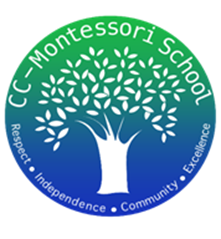 Treasurer’s Report1/31/2024We began this month with the following balances:Checking account $8,088.10Petty Cash $200.00Deposits:$415.84 T-shirts & Pizza Fundraisers$216.30 Charleston Wrap Online FundraiserTotal Income: $632.14Payments:$162.36 Provided lunch for NCI kids for their trip$188.80 Cleaning supplies (to be reimbursed by MAST)$151.83 Pizza & Hot Lunches Expenses$1,420.45 T-shirts PurchaseTotal Expenses: $1,923.44Total Net Loss in January: -$1,291.30At the end of the month, the ending balances were as follow:Checking account $6,796.80Petty Cash $200.00